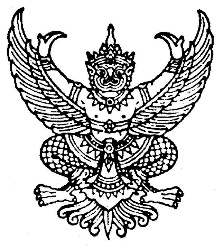 Naresuan University Regulations 
on Graduate Studies, B.E. 2565………………………………………………..To ensure that the graduate programs of Naresuan University are well organized, appropriate, and follow the established standards and quality in line with the announcement of the Commission on Higher Education Standards on the Standard Criteria for Graduate Study Programs, B.E. 2565;By virtue of Article 14 (2) of the Naresuan University Act, B.E. 2533 and the Naresuan University Council Resolution in Meeting No. 302 (10/ B.E. 2565) held on 17 September B.E. 2565 (A.D. 2022) the following regulations for graduate study programs are set as follows.Article 1: This document is titled “Naresuan University Regulations on Graduate Studies, B.E. 2565”.Article 2: These regulations shall apply to graduate students who start their studies from the Academic Year B.E. 2566 (A.D. 2023) onwards, and students enrolled in new programs or revised curricula in accordance with the announcement of the Commission on Higher Education Standards for Graduate Study Programs of B.E. 2565 onwards.Article 3: In this announcement on regulations;“Ministry” means the Ministry of Higher Education, Science, Research, and Innovation“University” means Naresuan University“University Council” Means Naresuan University Council“President” means the President of Naresuan University“Faculty” means faculty, college, institute, and the likes  “Dean” means the Dean of a faculty or Director of a college, institute, and the likesArticle 4: The President shall uphold the proper implementation and compliance of the regulations and shall have the authority to issue university announcements relevant to the implementation and compliance of the regulations. If problems arise with regard to compliance with the regulations or issues not stipulated in the regulations, the President shall have the discretion to make appropriate decisions and shall make the necessary report to the University Council.Section 1General ProvisionsArticle 5: Naresuan University Graduate School shall monitor the quality and supervise the management of the graduate study programs in accordance with the regulations.Section 2The CurriculumArticle 6: Graduate Study ProgramsThe graduate study programs are as follows:(1) Graduate Diploma programs and Higher Graduate Diploma programs shall focus on developing academics and professionals to become proficient in their chosen fields and equipped with the necessary knowledge and expertise capable of performing related tasks. The programs are in accordance with the higher education national development plan, higher education philosophy, Naresuan University philosophy, and academic and professional standards.In addition, graduate students of the Graduate Diploma programs may use the credits acquired and request a credit transfer if they decide to pursue a master’s degree in the same field or a related field in accordance with the university announcement.(2) Master’s and doctoral degree programs shall focus on developing academics and professionals equipped with the necessary knowledge and skills in various disciplines. Through research, knowledge management, and innovation, academics and professionals shall develop capabilities to explore new knowledge and continuously create and promote academic progress by linking and integrating various related sciences. The programs align with the national development plan, higher education philosophy, and Naresuan University philosophy and observe international moral and ethical standards for academics and professionals.At the master’s degree level, the aim is to help students acquire ample knowledge and understanding of the process of creating and applying innovations for work and social development. While at the doctoral degree level, the aim is to equip the students with the ability to conduct research to create new knowledge and innovations beneficial to work, society, country, and global community developments.Article 7: Curriculum Structure(1) The total number of credits for the Graduate Diploma and Higher Graduate Diploma programs must be at least 24 credits.(2) The total number of credits for master’s degree programs must be at least 36 credits. There are 2 study plans for master’s degree programs, which are as follows:(A) Plan 1 is research-oriented. Students are required to complete a thesis by conducting research to build a body of knowledge in their fields of study. There are two sub-plans:          1) Plan 1 (1) is a thesis-based plan equivalent to 36 credits.2) Plan 1 (2) is a thesis-based plan which includes both coursework and thesis.    The thesis work should be at least 12 credits.(B) Plan 2 is coursework-oriented. Students are not required to complete a thesis but are required to complete an independent study of at least 3 credits but no more than 6 credits.However, the university may require additional credit and non-credit courses or other academic activities. Regardless, students must complete the program with outcomes as specified by the university.(3) Doctoral degree programs shall have 2 study plan options focused on research and aimed at developing academics and highly-skilled professionals.(A) Plan 1 is research-oriented and focused on creating and producing new knowledge. It has 2 study plans as follows:1) Plan 1.1 Students who hold a master’s degree are required to complete at least 48 credits of thesis courses.2) Plan 1.2 Students who hold an undergraduate degree are required to complete at least 72 credits of thesis courses. (B) Plan 2 is research-based and focused on producing high-impact theses that could help contribute to academic and professional growth. Students under this plan are required to study coursework as follows:1) Plan 2.1 Students who hold a master’s degree are required to complete a minimum of 36 credits of thesis courses and a minimum of 12 credits of coursework. 2) Plan 2.2 Students who hold an undergraduate degree are required to complete a minimum of 48 credits of the thesis courses and a minimum of 24 credits of coursework. However, the university may require additional credit and non-credit courses or other academic activities. Regardless, students must complete the program with outcomes as specified by the university.Article 8: Course Names and Codes8.1 Each course is identified by its code and name.8.2 Each course code consists of six digits.8.2.1 The first three digits represent the field of study.8.2.2 The fourth digit represents the graduate study level.8.2.3 The fifth digit represents the field of the course.8.2.4 The sixth digit represents the course sequence.Article 9: Study Period(1) The maximum study duration shall not exceed 3 times the scheduled study period specified in the program’s study plan. However, in cases where the program is not completed within the allowed duration of the study, the course coordinator shall propose for a study period extension to the university for approval on a case-by-case basis. (2) In the case of transferring credits from another higher education institution, the study period in the program being transferred must be at least half of the program’s study period as specified in the program’s study plan.(3) In cases where the accrued study period is shorter than the study plan specified in the program, the faculty responsible for the course shall propose to the university for approval on a case-by-case basis.Article 10: Curriculum Quality AssuranceThere shall be an established curriculum quality assurance system for every program with at least six quality assurance components, which are as follows:(1) Learning Outcomes(2) Students(3) Teachers(4) Curriculum, teaching and learning process, students’ assessment(5) Learning support(6) Output/ResultsArticle 11: Curriculum Development Curriculum developments must be up to date. Each curriculum shall be evaluated every academic year. The evaluation results shall be reported and used for periodic improvements of the curriculum, which is at least for the duration of the curriculum or every 5-year period cycle. Section 3Education Management SystemArticle 12: Education Management SystemThe university’s educational programs are organized in a bi-semester system. One academic year is divided into two regular semesters. A regular semester shall have at least 15 weeks of study period or a study period equivalent to not less than 15 weeks. For programs offered in the summer semester, the duration and number of credits shall be determined in a proportion equivalent to regular semesters.In the case of providing education using other systems, it must be in accordance with the university announcement.Article 13: The educational system, stated in Article 12, shall be considered appropriate for each program and in accordance with the credit calculation according to the bi-semester system through an approval of the faculty’s academic committee and the Graduate School Committee.Article 14: Credit Structure (1) A theoretical course that takes at least 15 hours of lectures or discussion sessions per semester shall be equivalent to 1 credit in a bi-semester system.(2) A practical course that takes at least 30 hours of training or experiments per semester shall be equivalent to 1 credit in a bi-semester system.(3) An internship or a field training course that takes more than 45 hours per semester shall be considered equivalent to 1 credit in a bi-semester system.(4) An assigned project or a special teaching-learning activity that takes more than 45 hours per semester shall be considered equivalent to 1 credit in a bi-semester system.(5) An independent study course that takes more than 45 hours per semester shall be considered equivalent to 1 credit in a bi-semester system.(6) A thesis course that takes more than 45 hours per semester shall be considered equivalent to 1 credit in a bi-semester system.(7) Any other learning activities that generate knowledge not specified above must have a study period comparable to the bi-semester system, in accordance with the university announcement and with the approval of the University Council.Section 4AdmissionsArticle 15: Qualifications of Students(1) Educational Qualification(A) For Graduate Certificate Programs, applicants must have a bachelor’s degree or an equivalent degree from a higher education institution recognized by Ministry of Education.(B) For Higher Graduate Diploma Programs, applicants must have a master’s degree or an equivalent degree from a higher education institution recognized by Ministry of Education.(C) For Master’s Degree Programs, applicants must have a bachelor’s degree or an equivalent degree from a higher education institution recognized by Ministry of Education.(D)For doctoral degree programs, applicants must have a bachelor’s degree or its equivalent with outstanding academic performance or a master’s degree or equivalent from an institution recognized by the Ministry of Education. Applicants must also have English language proficiency test results that meet the criteria specified in the Naresuan University Announcement on English language proficiency requirements. (2) Applicants must also possess the other qualifications specified by the university.Article 16: Admission Criteria(1) The University shall consider the applications for admission through the committee’s selection process or via entrance examination or other methods as prescribed by the University. The admission results will be announced in advance as needed.(2) Applicants who have passed the screening process but are still awaiting the results of their previous study shall be allowed admission but have to complete the educational requirements within the given timeframe as prescribed by the university. Article 17: Student Status(1) “Regular Students” refer to students who possess all qualifications specified in Article 15 of the Rules and Regulations of Naresuan University on Graduate Studies and have been admitted to study in Graduate Diploma programs, Higher Graduate Diploma programs, master’s degree programs, or doctoral degree programs.(2) “Special Students” refer to students who do not possess the qualifications specified in Article 15 of the Rules and Regulations of Naresuan University on Graduate Studies but have been admitted under probationary status.Article 18: Changing from the “Special Student” statusThe changing of student status shall be in accordance with Naresuan University announcements.	Article 19: Transfer Students	The University may accept students or graduate students transferring from other local or international universities. Transfer students may enroll in specific courses or research subjects depending on their needs. Credits earned from courses or previously taken research subjects could be transferred per the Naresuan University announcement on credit transfer. In the case that  Naresuan University students desire to enroll in other local or international universities or institutes, the students must follow the regulation of Naresuan University or the desired university regarding student transfer.	Article 20: Study Participant 	The University may accept any person who is not a student of Naresuan University as a participant in some courses through the faculty’s approval. Student participants shall receive a certificate of participation for the courses attended.	Article 21: Student Registration	Applicants who have been accepted to study at Naresuan University, as stated in the university’s official announcement, are required to report and register in person on the date and at the place announced by the university. Late registration and reporting may result in cancelling the student’s admission.	Article 22: Academic Advisor	Once an applicant has been admitted, the Graduate School shall appoint an academic advisor based on the proposal of the faculty offering the program or the faculty organizing the course. The academic advisor shall advise, supervise, and align the student’s study plan in accordance with the curriculum and the set regulations. The thesis or independent study advisor shall be appointed later.Section 5Enrollment	Article 23: Course Registration	Naresuan University shall schedule and arrange the course registration for each semester. Students are required to comply with the requirements as follows: 	(1) Students must register for the courses they will take in accordance with the course’s specified terms and conditions.	(2) Students cannot re-register in any completed course where they have attained a grade of “B” or higher.	(3) Bi-semester System Course Registration	The maximum number of credits students are allowed to register for every regular semester is 20 credits, and a maximum of 10 credits for every summer semester.(4) Any registration that contravenes the aforementioned terms and conditions shall be deemed invalid and will be marked “W” (Withdrawal).	(5) Students may request to register for any course to increase their knowledge, but subject to the approval of their advisor. Students must pay for the fees of the courses and credits they intend to take in accordance with the university’s announcement on study fees. (6) Students who qualify to study in Naresuan University’s graduate degree courses must register and pay the tuition fees in accordance with the university’s announcement on tuition and miscellaneous fees. However, for dual degree programs under inter-institutional collaborations, the registration and payment of tuition and other related fees shall be in accordance with the memorandum of understanding between the involved institutions.	(7) Students shall register for the courses in accordance with the university announcements.(8) Students who intend to do cross-institutional study must abide by the university’s announcements.Article 24: Adding and Withdrawing CoursesAdding or withdrawing courses has to be approved by the student’s advisor and must be in accordance with the following guidelines:(1) Adding courses in a regular semester system must be done within the first 2 weeks of the semester. In the summer semester, the process must be completed within the first week. In cases of the management of other educational systems not mentioned above, it must follow the university’s announcements.(2) Course withdrawals must be made during the first 12 weeks of a regular semester and within the first 6 weeks of a summer semester. The management of other educational systems must follow the university’s announcements.“W” will not appear in the student’s academic record if the course withdrawal is made on the same date the course was added. The code “W” shall be reflected in the student’s grade records for courses withdrawn after the deadline.(3) Course additions and withdrawals must be made in accordance with the university announcements.Article 25: Changing the Field of StudyChanging the field of study must be done in accordance with the university announcements.Article 26: Student transfer and credit transfer from other institutionsThe admission of transferring students and transferring credits from other institutions must be in accordance with the university announcements.Section 6Educational Measurement and EvaluationArticle 27: Measurement and Evaluation (1) Educational assessment must be done and reported at least once per semester.(2) A grading system and grade values are used in measurement and evaluation. Letter codes “S” and “U” for measurement and evaluation shall be used in the following cases: (A) Comprehensive examination and qualifying examination(B) Seminars (C) Thesis / Independent Study
Note: Other courses that choose S or U for measurement and evaluation must be specified in the curriculum.(3) The meaning of the letter codes used for measurement and evaluation of the courses are as follows:“A” means Excellent“B+” means Very Good“B” means Good“C+” means Fairy Good“C” means Fair“D+” means Poor“D” means Very Poor“F” means Failed“S” means Satisfactory“U” means Unsatisfactory“I” means Incomplete“P” means In-Progress“W” means Withdrawn(4) The letter codes used in the grading system: “A, B+, B, C+, C, D+, D, and F”, has the following numerical value equivalent.“A” is equivalent to 4“B+” is equivalent to 3.5“B” is equivalent to 3“C+” is equivalent to 2.5“C” is equivalent to 2“D+” is equivalent to 1.5“D” is equivalent to 1“F” is equivalent to 0(5) A grade A grade “I” (Incomplete) indicates that the course has not been completed due to or caused by unforeseeable circumstances. A grade “I” can only be given if there is approval from the course lecturer and the Dean of the faculty. For the grade “I” to be corrected or changed, the course must be completed within the first four weeks of the following regular semester. Failure to do so within the given timetable will result in changing from “I” to either “F” (Failed) or “U” (Unsatisfactory).In the event that there are valid reasons for non-compliance with the aforementioned guideline, permission from the university must be obtained.(6) “P” (In-Progress) is given when a course is still in progress and has not yet been evaluated in the current semester. It will be changed once the course evaluation is completed. “P” shall be used in the following cases;(A) Some courses prescribed by the University(B) when a Thesis or Independent study course is not yet completed and cannot be given yet with an “S” (Satisfactory) or “U” (Unsatisfactory) assessment.(7) “W” (Withdrawn) is given due to the following conditions:(A) Registration was nullified due to violations of registration guidelines as mentioned in Article 23.4, or(B) The student has decided to withdraw from the course in accordance with the conditions set in Article 24.2, or(C) The student has been suspended from the study in that semester, or(D) Due to unavoidable circumstances, dropping out of the study, death, or other cases where the university has approved the withdrawal of the registered courses.(8) Graduate-level courses in each field of study  (A) 1 A doctoral/master/graduate diploma/higher graduate diploma student is required to attain a “C” grade or higher for every completed course. The course must be re-registered if the student fails to get a “C” or higher. (B) For courses that use “S” or “U” for assessment, the student must attain an “S” mark. If the student received a “U” grade, the course must be re-enrolled until an “S” mark is reached. (9) In cases where a graduate student enrolls for an undergraduate-level course, undergraduate program regulations governing enrollment, adding and withdrawing of courses, and grading systems shall apply accordingly.  (10) The letter codes “S”, “U”, “I”, “P”, and “W” will not be used to calculate a student’s grade point average.(11) Credits accumulation and GPA (Grade Point Average) calculation(A) For credits accumulation, only the number of credits of the courses completed with the examinations passed can be counted and accumulated. In cases where a student has registered for the course multiple times, only the number of credits of the last course that has been completed with the examination passed can be counted and accumulated for only one time.(B) The University shall calculate the GPA based on the number of credits and the grade values of all the registered courses in each semester.(C) To calculate the GPA, the number of credits of the registered courses shall be multiplied by the grade value achieved as stated in Article 27 (11.1). The products are added, and the sum is divided by the number of credits for all registered courses except for those stated in Article 27 (10). In the event that a student has registered for the course multiple times, only the credits and the acquired grade of the last completed and passed course shall be calculated. (12) A student who takes a course from another program may transfer that course into the current program. However, it must be in accordance with the announcements of Naresuan University. Article 28: English Language Proficiency TestStudents must pass the English language proficiency test requirements in accordance with the Naresuan University Announcement on “English Language Proficiency Requirements”.Article 29: Comprehensive Examination and Qualifying Examination(1) A master’s degree student under Plan 2 is required to pass the programs’ written or written and oral Comprehensive Examination.(2) A doctoral degree student is required to pass the programs’ written or written and oral Qualifying Examination. Students may choose to take the Qualifying Examination from the first semester onwards. There must be a university announcement regarding the Comprehensive Examination or the Qualifying Examination before the examination can take place.	A university resolution is needed when making appointments for Comprehensive Examination and Qualifying Examination Committees. When the examination is done, the Graduate School shall report the examination results to the university within four weeks after the examination date.Section 7Doing the ThesisArticle 30: Doing the Thesis(1) Students shall register for the thesis courses in accordance with the conditions of each study plan specified in that program.(2) Appointment of the thesis supervisorThe Department/Field of study shall nominate thesis advisors for students who have successfully registered their thesis through their respective faculties. The Graduate School shall consider the nomination and make the thesis advisor appointment announcement based on the following conditions.(A) A master’s thesis has one main thesis advisor and co-advisors (if necessary).(B) A doctoral thesis has one main thesis advisor and at least one co-advisor.(3) Thesis Proposal DefenseStudents must submit their thesis proposals to the thesis proposal defense committee that the department or program proposed by the faculty has established. The thesis proposal defense committee shall consist of the thesis advisor, co-advisors (if any), and lecturers of graduate programs in related fields or experts in related fields, with a total of no fewer than 3 people to act as the Chairman, Committee, and Secretary. The thesis proposal must be approved by the thesis proposal defense committee. The thesis proposal defense committee shall report the result of the student’s thesis proposal defense to the Graduate School along with a copy of the thesis proposal. The Graduate School shall issue an announcement allowing the students to conduct research.(4) The student shall proceed to conduct the thesis in accordance with the university’s announcement on research ethics.(5) Requesting for Thesis DefenseThe department/program coordinator shall propose a thesis defense committee. The proposed thesis defense committee must be approved by the faculty in charge of the program and the Graduate School. The Graduate School shall appoint the thesis defense committee and set the defense date.(A) Master’s degree students under Plan 1, academic type, are eligible to take the thesis defense after completing the registered thesis courses according to the program conditions or after completing all the registered coursework and thesis courses in line with the program requirements.(B) Master’s degree students under Plans 1 and 2 are eligible to take the thesis examination after completing all the registered thesis courses according to the curriculum requirements or after completing all the registered coursework and thesis courses according to the curriculum and after passing the qualifying examination.Consequently, the request for the thesis examination shall proceed in accordance with the university’s announcement on “Thesis Management Regulations”.(6) Thesis Defense Committee(A) The master’s degree thesis defense committee shall be appointed by the Graduate School. The defense committee shall consist of at least 3 people: a full-time program lecturer, an expert in a related field from outside the university, and a full-time lecturer or full-time researcher in a related field. The chair of the committee must not be the main advisor or co-advisor.(B) The doctoral degree thesis defense committee shall be appointed by the Graduate School. The defense committee shall consist of at least 5 people: a full-time program lecturer, a full-time lecturer or a full-time researcher in a related field and at least 2 experts from outside the university. The Chair of the committee must be an external expert.(7) Thesis Defense Examination and Reporting of the ResultsThe oral thesis defense must be open to all interested persons. After the student’s oral defense, the committee must report the results to the Graduate School within two weeks after the examination date. Section 8Educational StatusArticle 31: Leave of Absence(1) Students taking a leave of absence or having been ordered to temporarily cease study are required to pay the Leave Fee every semester. Leave Fee payment must be made within the first two weeks of a regular semester and within the first week for summer semesters, except for semesters where the course registration fee has already been paid.(2) Students continuing their studies after the leave of absence shall regain the same status they had before being approved to take the leave of absence.(3) Students who intend to stop their studies must submit a request to the university to terminate their studies. The student still maintains the student status and is required to follow the rules and regulations pertinent to the program until the request is approved.Article 32: Termination of the Student StatusA student may lose the status under the following circumstances:(1) Death(2) Termination of study(3) Transferring to another educational institution(4) Lack of the required qualifications in accordance with Article 15(5) Failure to register in time and failure to request a leave within the first 30 days of a regular semester and within the first 15 days of a summer semester.(6) Completion of the study duration in accordance with the conditions of the program as stated in Article 9(7) Having a Grade Point Average lower than 2.5(8) Having a “Special Student” status that cannot be changed to a “Regular Student” status as specified in Article 17(1)(9) Failure to pay for the tuition fees within the period specified by the university(10) Having a study leave and/or sick leave for 2 consecutive regular semesters in the first academic year without accumulating any credits. For students in the education system who study 1 semester per year, the first 2 semesters of study will be considered without cumulative credits.(11) Having been ordered by the university to leave the program, for reasons not specified in previously mentioned conditions.Section 9GraduationArticle 33: Nomination for Conferment of DegreeStudents in their last semester must prepare a report letter stating the expected graduation date with approval from the academic advisor and submit it within the first four weeks of that semester. Students who are already approved for the conferment of a degree must meet the following criteria:(1) Graduate Diploma programs and Higher Graduate Diploma(A) Having completed the duration of the study as specified by the program(B) Having registered all courses as required by the program(C) Having completed all courses and passed all conditions as specified in the program(D) Having a grade point average of no less than 3.00(2) Master’s degree Plan A (1)(A) Having completed the duration of the study as specified by the program(B) Having registered all courses as required by the program(C) Having completed all courses and passed all conditions as specified in the program(D) Having a grade point average of no less than 3.00(E) Having passed the English proficiency test as announced by the University(F) Having proposed the thesis defense and passed the final oral thesis defense(G) The thesis or part of the thesis must be published or at least have been accepted for publication in the form of articles, creative works, innovations, inventions, or other academic works that can be searched in accordance with the university announcement along with the university council’s approval.Doctoral students in plans 1.2 and 2.2 who do not qualify for graduation may request to change the study to a master’s degree level. The study must be in accordance with the rules and conditions of the master’s degree program in that field.(3) Master’s degree, Plan B(A) Having completed the duration of the study as specified by the program(B) Having registered all courses as required by the program(C) Having passed the English proficiency test as announced by the University(D) Having completed all courses and passed all conditions as specified in 
the program(E) Having a grade point average of no less than 3.00(F) Having passed the comprehensive examination(G) Having completed the independent study report and passed the final oral examination approved by the committee appointed by the university in accordance with the university announcement and with the approval of the University Council(H) The Independent Study Report or part of the Independent Study Report must be published and searchable in accordance with the university announcement and with the approval of the University Council.(4) Doctoral degree, Plan 1(A) Having completed the duration of the study as specified by the course(B) Having registered all courses as required by the course(C) Having passed the English proficiency test as announced by the university(D) Having passed the Qualifying Examination(E) Having submitted the thesis proposal and passed the oral thesis defense examination(F) Having published at least 2 articles from the thesis or parts of the thesis, or the articles must at least be accepted for publication as a full paper in a national or international journal recognized by the Commission on Higher Education Standards At least one article from the thesis or part of the thesis must be published or at least accepted for publication or disseminated in a national or international journal recognized by the Commission on Higher Education Standards. One topic must be about innovation or an invention that has commercial, social, and economic benefits or obtain at least 1 copyright or 1 patent in accordance with the university announcement.In the case of innovation or invention, the thesis must be evaluated by at least three external experts with the necessary knowledge, expertise, and experiences in the same or related fields approved by the University Council.Doctoral students in the Humanities and Social Sciences cluster may publish their papers in qualified national journals recognized by the Commission on Higher Education Standards.(5) Doctoral degree, Plan 2(A) Having completed the duration of the study as specified by the program(B) Having registered all courses as required by the program(C) Having passed the English proficiency test as announced by the university(D) Having registered all courses as required by the program(E) Having a grade point average of no less than 3.00(F) Having passed the Qualifying Examination(G) Having submitted the thesis proposal and passed the oral thesis defense examination(H) At least one article from the thesis or a portion of the thesis must be published, or at least accepted for publication, or disseminated in a national or international journal recognized by the Commission on Higher Education Standards. The topic must be about innovation or invention that has commercial, social, and economic benefits or obtain at least 1 copyright or 1 patent in accordance with the university announcement.In the case of innovation or invention, the thesis must be evaluated by at least three external experts with the necessary knowledge, expertise, and experiences in the same or related fields approved by the University Council.Doctoral students in the Humanities and Social Sciences cluster may publish their papers in qualified national journals recognized by the Commission on Higher Education Standards.Article 34: Academic Excellence AwardThe University may give an Academic Excellence Award to students who attained a 4.00 Grade Point Average or students whose results of the thesis or independent study have obtained a patent.For graduate students studying a program under a Memorandum of Understanding (MOU) with other national or international academic institutes, the regulations stated in the MOU shall be followed.Article 35: Revocation of Degree or Certificate of Study Completion The university may revoke the degree or certificate of study completion of a student found to have the following; insufficient or inadequate admission qualifications, incomplete qualifications for graduation specified by the university, committed academic plagiarism, fabricated information and/or research data, falsified data or research results, committed fraud in measuring and reporting research results, or committed a serious act detrimental to the dignity of the university and the dignity of the degree.The revocation of the degree or certificate of study completion stated in the preceding paragraph shall be effective from the same date the University Council conferred the degree or certificate of completion of the person.Transitory ProvisionsArticle 36: All rules, regulations, announcements, orders, or any other resolutions relating to graduate students issued by virtue of the Naresuan University Regulations on Graduate Studies shall apply in accordance with this announcement, mutatis mutandis, as long as they do not contradict or are not inconsistent with these regulations.	Article 37: For students who are not subject to the implementation of the regulations stated in Article 2 of this announcement, the Naresuan University Regulations on Graduate Studies, B.E. 2554, or the Naresuan University Regulations on Graduate Studies, B.E. 2559, shall apply, as the case may be.Announcement Date7 November 2022Prof. Dr. Prasit WatanapaPresident, Naresuan University Council